Óraterv A pedagógus neve: Kis TamásMűveltségi terület: Ember és természetTantárgy: FizikaOsztály: 9.Az óra témája: A tehetetlenségi nyomatékFejlesztési szint, tudásszint megnevezése: Közép-, ill. emeltszint; (min.) általános tanrendű, érdeklődő, jó képességű gimnáziumi osztály számára a kerettantervi tananyag kiegészítéseként; esetleg szakköri foglalkozásraAz óra didaktikai feladatai:	Az aktivitás felkeltése, motiválás; mérési ismeretek átadása; a kreativitás fejlesztése; a logikai képességek fejlesztése (következtetés).Tantárgyi kapcsolatok: MatematikaFelhasznált források: Négyjegyű függvénytáblázatDátum: 2018.Melléklet: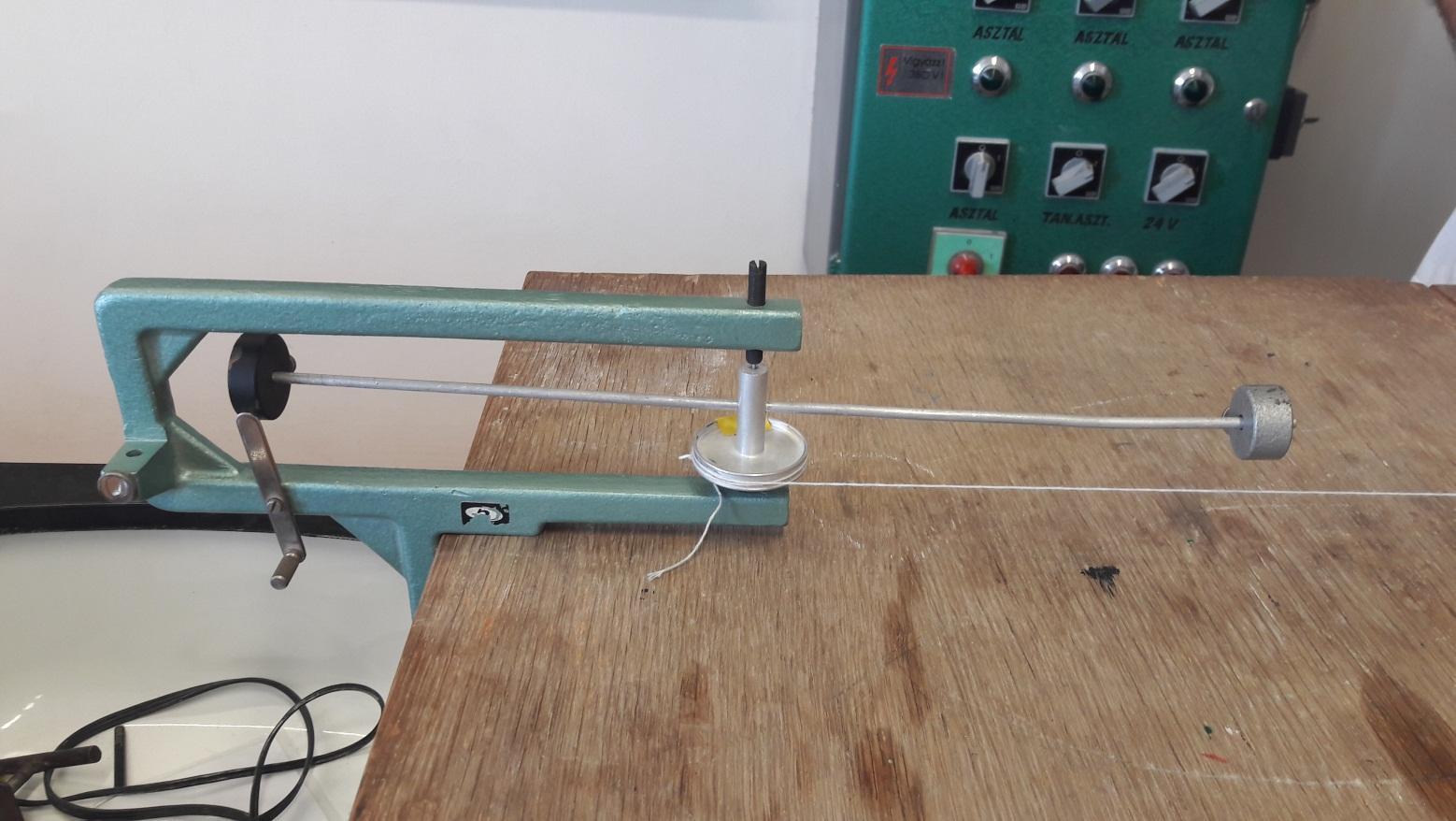 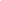 1. kép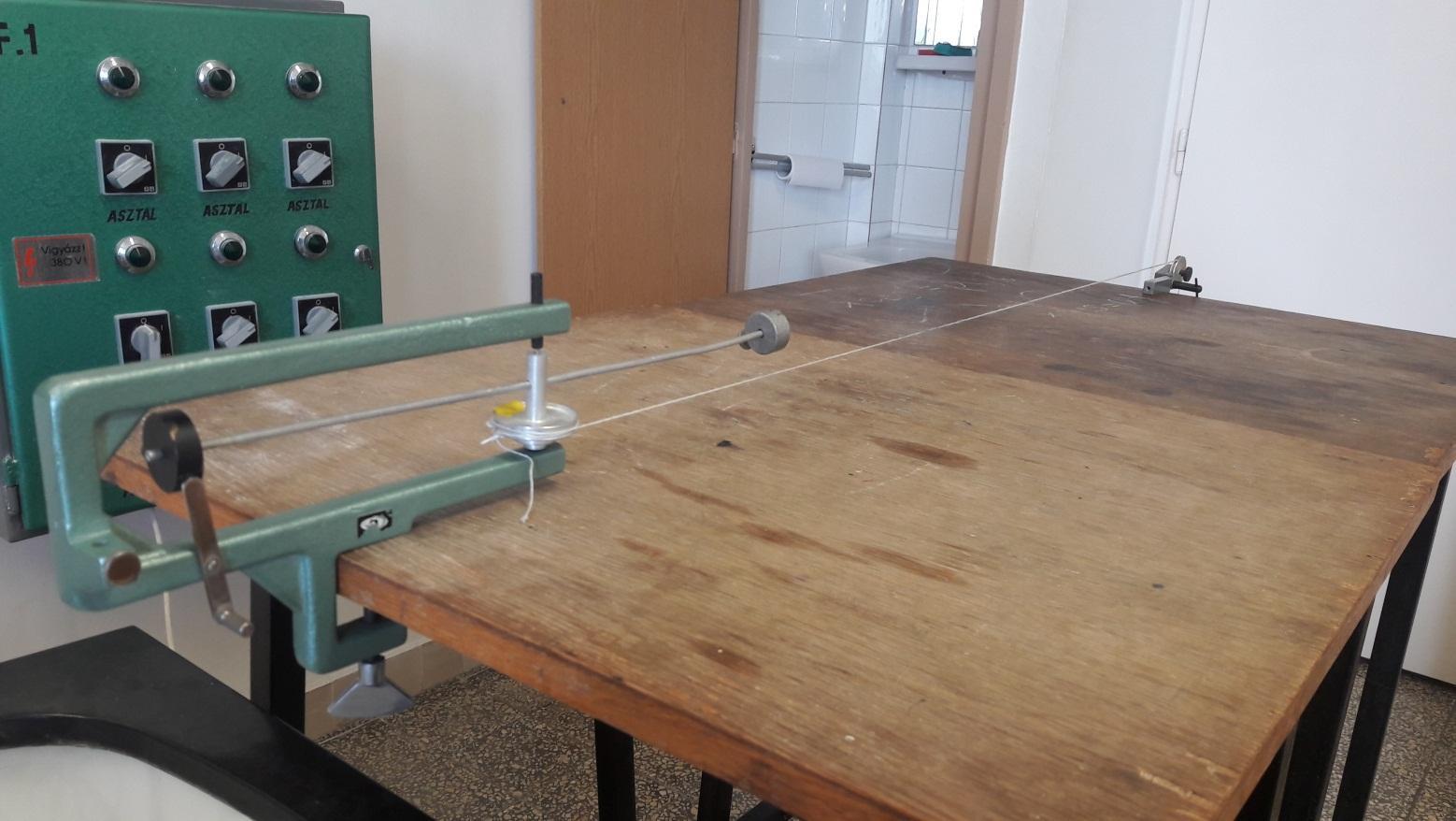 2. képtáblázatKépek: a szerző sajátjaiAz óra célja: Visszautalás korábbi ismeretekre, ezek összekapcsolása az aktuális megfigyelésekkel és az új tananyaggal (az egyenletesen változó körmozgás szögjellemzőinek és a tehetetlenségnek a felidézése). A tanulók ismerjék meg a forgó testek tehetetlenségének jellemzőit és ezek kapcsolatát a forgatónyomatékkal (a forgómozgás alapegyenletének leírása).Az óra célja: Visszautalás korábbi ismeretekre, ezek összekapcsolása az aktuális megfigyelésekkel és az új tananyaggal (az egyenletesen változó körmozgás szögjellemzőinek és a tehetetlenségnek a felidézése). A tanulók ismerjék meg a forgó testek tehetetlenségének jellemzőit és ezek kapcsolatát a forgatónyomatékkal (a forgómozgás alapegyenletének leírása).Az óra célja: Visszautalás korábbi ismeretekre, ezek összekapcsolása az aktuális megfigyelésekkel és az új tananyaggal (az egyenletesen változó körmozgás szögjellemzőinek és a tehetetlenségnek a felidézése). A tanulók ismerjék meg a forgó testek tehetetlenségének jellemzőit és ezek kapcsolatát a forgatónyomatékkal (a forgómozgás alapegyenletének leírása).Az óra célja: Visszautalás korábbi ismeretekre, ezek összekapcsolása az aktuális megfigyelésekkel és az új tananyaggal (az egyenletesen változó körmozgás szögjellemzőinek és a tehetetlenségnek a felidézése). A tanulók ismerjék meg a forgó testek tehetetlenségének jellemzőit és ezek kapcsolatát a forgatónyomatékkal (a forgómozgás alapegyenletének leírása).Az óra célja: Visszautalás korábbi ismeretekre, ezek összekapcsolása az aktuális megfigyelésekkel és az új tananyaggal (az egyenletesen változó körmozgás szögjellemzőinek és a tehetetlenségnek a felidézése). A tanulók ismerjék meg a forgó testek tehetetlenségének jellemzőit és ezek kapcsolatát a forgatónyomatékkal (a forgómozgás alapegyenletének leírása).Az óra célja: Visszautalás korábbi ismeretekre, ezek összekapcsolása az aktuális megfigyelésekkel és az új tananyaggal (az egyenletesen változó körmozgás szögjellemzőinek és a tehetetlenségnek a felidézése). A tanulók ismerjék meg a forgó testek tehetetlenségének jellemzőit és ezek kapcsolatát a forgatónyomatékkal (a forgómozgás alapegyenletének leírása).Az óra célja: Visszautalás korábbi ismeretekre, ezek összekapcsolása az aktuális megfigyelésekkel és az új tananyaggal (az egyenletesen változó körmozgás szögjellemzőinek és a tehetetlenségnek a felidézése). A tanulók ismerjék meg a forgó testek tehetetlenségének jellemzőit és ezek kapcsolatát a forgatónyomatékkal (a forgómozgás alapegyenletének leírása).IdőSzakaszok és célokTanulói tevékenységekTanári tevékenységekMunkaforma/
MódszerTananyagok/
EszközökMegjegyzések1 percÓraszervezés(kapcsolatteremtés)A gyerekek elfoglalják helyüket a teremben, jelentés.4 percBevezető kísérletek
I.1. Forgózsámolyon ülő gyerek megforgatása 
(ráhangolás, 
kísérletezés, 
problémafelvetés),
az érdeklődés felkeltése, 
motiválás, 
demonstráció, 
jelenségmegfigyelés, 
elemzés célirányos kérdésekkelJelentkeznek a kísérlet elvégzésére, 
az önként jelentkező diák forgózsámolyon forgásba hozza az osztály legkisebb, ill. legnagyobb tömegű tanulóját, 
majd válaszol a tanár kérdésére.Ráhangolás a tananyagra, 
önként jelentkezőt kér a kísérlet elvégzésére, választ közülük, és kihív még két tanulót (tömegük alapján),
kérdez az „önkéntestől”: Melyik társadat volt nehezebb megforgatni?
Irányít, támogat a tanár–diák interakciókban, 
összekapcsolja a tapasztalt forgási tehetetlenséget a haladó mozgásnál tanultakkal, 
problémafelvető céllal kérdez: Függ-e ez a forgási tehetetlenség a tömegen kívül más mennyiségtől?Közös munka
Forgózsámoly (vagy számítógép,
internet,
projektor)Zsámoly hiányában a kísérlet megtalálható itt:
https://www.youtube.com/watch?v=3nGvLYL62Is10 percI.2. Csigásan forgatható tengely nehezékekkel 
(problémafelvetés, 
kísérletezés, 
meglévő ismeretek aktiválása, 
részösszegzés, 
rögzítés),
demonstráció, 
megfigyelés, 
az érdeklődés fenntartása 
és fokozása, 
célirányos kérdések, 
elemzés, 
utalás korábbi tananyagra és matematikai ismeretekre, 
logikai képességek fejlesztése (következtetés).Jelentkeznek a kísérlet elvégzésére, 
a két kiválasztott tanuló a csigán átvetett fonálon lógó súly segítségével forgásba hozza a könnyű rudat és a rajta lévő két nehezéket (1–2. kép). 
Elvégzik a kísérletet többször is úgy, hogy a nehezékeket a rúdon a forgástengelyhez egyre közelebb rögzítik, 
válaszolnak a tanári kérdésekre, 
felidézik a változó forgómozgás és a szöggyorsulás fogalmát, 
és leírják az összegzést a füzetbe.Önként jelentkezőket kér a kísérlet elvégzésére, 
két tanulót választ közülük, 
kérdez: Milyen mozgást végeznek a nehezékek? Az egyenletesen változó körmozgás mely jellemzője különbözik az egyes esetekben? 
Ábrát készít a kísérletről, 
irányít, 
támogat, 
új ismeretet ad át, 
összegzi 
és leíratja a tapasztalatokat (a szöggyorsulás és a tömeg forgástengelytől mért távolságának kapcsolatát).Közös munka
Tengelyezett rúd két nehezékkel, 
csiga, 
fonál nehezékkel, 
tábla, 
kréta, 
füzet 
és toll10 percII. A szöggyorsulásnak és a test alakjának kapcsolatára vonatkozó mérés 
(célkitűzés, 
tapasztalatgyűjtés, 
megfigyelés, 
részösszegzés),
gyakorlatiasság és kreativitás fejlesztése a mérési eljárás segítségével,
pontosságra nevelés,
mértékegységek átváltásának alkalmazása,
számítógép bevonása a kiértékelésbe,
logikai képességek fejlesztése (ok-okozati kapcsolat)Jelentkeznek a mérés elvégzésére. 
A kiválasztott három tanuló (egyikük adatokat rögzít, ketten a mérésben segítenek) megvizsgálja az alak szöggyorsulást befolyásoló hatását:azonos tömegű gyurmából kockát, majd gömböt és hengereket készítenek;megmérik a testek geometriai jellemzőit;fénykapukkal és digitális stopperrel megmérik a forgáshoz tartozó időtartamokat;kivetítik az előre elkészített Excel-táblázatot (1. táblázat), és beírják a mért értékeket. A tanulók folyamatosan rögzítik az eredményeket a füzetbe, 
leírják a tanári összegzést.Önként jelentkezőket kér a mérések elvégzésére, 
három tanulót választ közülük, 
bemutatja az eszközöket, 
ismerteti a mérési eljárást,
tanár–diák interakciókat vezet, 
koordinál diák–tanár és diák–diák interakciókban, 
támogat a mérések elvégzésében,
a mértékegység-átváltásokra felhívja a figyelmet,
elemzi az eredményeket, 
magyaráz, 
következtet,
és leíratja az összegzést.Közös munka
Forgatható tárcsa, 
20-30 dkg gyurma,
csiga, 
fonál nehezékkel, 
vonalzó, 
digitális stopper fénykapukkal, 
számítógép 
és projektorA forgatható tárcsa fémépítőből könnyen elkészíthető. 
Ha ez nem áll rendelkezésre, a mérés megtekinthető itt:https://www.youtube.com/watch?v=q3B3sb6DehQ10 percIII. A tehetetlenségi nyomaték fogalma és a forgómozgás alapegyenlete
(új tananyag feldolgozása, 
rögzítés)szakmai nyelvezet elsajátítása,
tanulható „tudományos támpont” rögzítése,
a törvény felírása jelekkel (elvonatkoztató készség)Rögzítik az új tananyagot a füzetbe.A tapasztalatokra hivatkozva összegez, 
új ismereteket ad át,
leíratja az új tananyagot (a tehetetlenségi nyomaték fogalma, a forgómozgás alapegyenlete),
ismerteti a Θ kiszámítására vonatkozó képletet néhány konkrét test esetén,
a főbb pontokat felírja a táblára.Frontális munka,
a tapasztalatok összegzése,
végkövetkeztetés
Füzet 
és toll8 percIV.1. Feladatmegoldás
(alkalmazás, 
a meglévő ismeretek aktiválása, 
gyakorlás),
az alkalmazandó összefüggés felismerése, 
az ismeretek mélyítése egyszerű matematikai ismeretek bevonásával,
közös feladatmegoldás,
szemléletfejlesztésVálaszolnak a feltett kérdésekre,
közreműködnek, ötleteket adnak a közös megoldáshoz,
leírják a megoldást a füzetbe.Ismerteti a feladatot: Számítsuk ki a második kísérletben bemutatott forgó test (1. kép) tehetetlenségi nyomatékát! A test két 10 dkg-os tömegpontnak tekinthető nehezékből és két 15 cm-es, elhanyagolható tömegű rúdból áll.
Irányít, 
támogat, 
magyaráz,
felírja a megoldást (lásd a Mellékletben),
jegyzeteltet, 
tanár–diák interakciókat vezet,
magyaráz, 
koordinál 
és facilitál.Közös munkaTábla 
és kréta,
füzet 
és toll,
számológép2 percIV.2. Házi feladat ismertetése
(otthoni gyakorlás)Leírják, hogy a házi feladatokat interneten kapják meg.Értékel, érdem szerint dicsér;
elmondja, hogy a házi feladatok linkjét (a megszokott módon) interneten (Facebook, e-mail stb.) kapják meg a tanulók (Megjegyzések).Frontális munka,
az otthoni tanulást segítő feladatok,
átvezetés és kapcsolódás a következő órához,
megegyezés szerinti „jutalommal” motiválásHázi feladat:  A tehetetlenségi nyomaték – számításos feladat (egyszerű válasz).Szorgalmi feladat:  A tehetetlenségi nyomaték – számításos feladat  (2.)
(egyszerű válasz)Házi feladat:https://learningapps.org/display?v=pk8ndrkea18 Szorgalmi feladat:https://learningapps.org/display?v=pewce98kt18 KOCKA 
a = cmGÖMB 
r = cmHENGER 
r = cm HENGER 
r = cmHENGER 
r = cmΔt1 (ms)Δt2 (ms)Δt (ms)v1 (m/s)v2 (m/s)Δv (m/s)at (m/s2)β (1/s2)d (m)(a forgó lemez szélessége)(a forgó lemez szélessége)(a forgó lemez szélessége)(a forgó lemez szélessége)(a forgó lemez szélessége)r (m)(a lézersugarak forgástengelytől mért távolsága)(a lézersugarak forgástengelytől mért távolsága)(a lézersugarak forgástengelytől mért távolsága)(a lézersugarak forgástengelytől mért távolsága)(a lézersugarak forgástengelytől mért távolsága)m (kg)(a gyurmatestek tömege)(a gyurmatestek tömege)(a gyurmatestek tömege)(a gyurmatestek tömege)(a gyurmatestek tömege)(a gyurmatestek tömege)